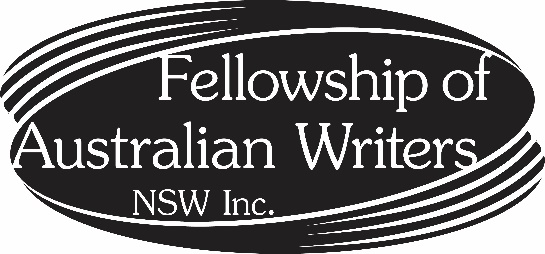 Fellowship of Australian Writers NewSouth Wales Inc2017 Hilarie Lindsay Young WritersShort Story Competition					  For Australian School ChildrenEntries are sought in the following categories:SECTION 1: Years 10, 11 & 12 	Up to 2500 words Prize $175SECTION 2: Years 7, 8 & 9 	Up to 2500 words Prize $125SECTION 3: Years 5 & 6 		Up to 1500 words Prize $100SECTION 4: Year 4 & under 	Up to 1500 words. Prize $50The entry fee is $3.00 (please note that entries that do not include the fee will be disqualified)Entries should be typed on A4 paper, double spaced in 12 font.Entries may be sent as a PDF or word document to compconvenor@fawnsw.org.au  (preferred method) Email must contain the entry, the entry form, and the Direct Deposit receipt number. Posted entries will be accepted, and should be mailed to the address on the entry form, and be accompanied by a cheque or postal order made out to The Fellowship of Australian Writers NSW. The details for direct Deposit are as follows BSB: 082-936 Account 17238-9833 Account Name Fellowship of Australian Writers. Please use the competitors name, and the competition as the payment details (ie J Doe Hilarie Lindsay), and note receipt number in the space provided on the entry formEntries must be student’s own work, unpublished and not having won any otherCompetitions at time of entry. Normal Competition Conditions apply.Closing date for the competition is 31st August 2017Winners will be announced at the FAW NSW Annual Presentation Luncheon in November.Results will be published in Writers Voice and on the FAW NSW website.Entry FormStudent’s Name	___________________________________________________School			___________________________________________________Student’s Address	_______________________________________________________________________________State ______________ Post Code________
Grade ____   Section Entered___			 DD receipt #________________Title of Work _________________________________________________________Closing Date:  31 August 2017Teacher/Parent/Guardian:I hereby declare that this entry is the student’s own work:Signed______________________Please print name _____________________________________________________Entries to be sent to compconvenor@fawnsw.org.au as a PDF or Word Document. If contestant does not have email access then forward entry to:The ConvenorHilarie Lindsay Young Writers CompetitionC/- 8/ 15-21 Gosford Avenue, The Entrance, NSW 2261Entry fee $3.00 by cheque, postal order, or direct deposit BSB: 082-936 Account 17238-9833 Account Name: Fellowship of Australian Writers. For more information:Email: compconvenor@fawnsw.org.auPhone: 02 4308 9356 Mobile 0458 375 256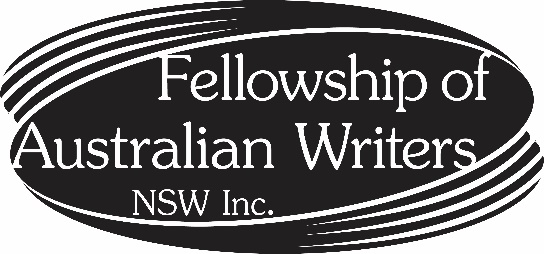 Fellowship of Australian Writers New South Wales Inc2017 Hilarie Lindsay Young       Writers Short Story Competition for Australian School Children